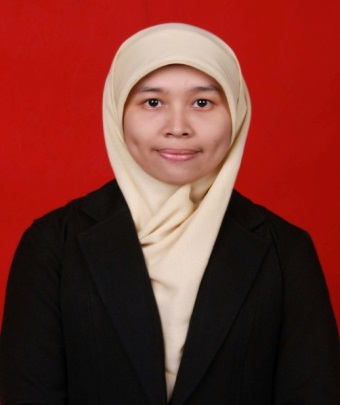 Curriculum VitaePersonal DetailsName			: dr. Anggi Puspita Nalia PohanSurename		: AnggiGender			: FemalePlace of Birth		: JambiDate of Birth		: 9 Mei 1992Address 	: Jl. Basuki Rahmat No. 29 RT. 09 RW. 03 Kel. Belakang Pondok, Kec. Ratu Samban, Kota Bengkulu Nationality		: IndonesianMobile			: 085764679596E-mail	address		: anggi_pohan@yahoo.comMarrital Status		: MarriedEducation Qualification Formal Education2009-2014	Faculty of Medicine Universitas Indonesia2006-2009	Senior High School 5 Bengkulu2003-2006	Junior High School 1 Bengkulu	1997-2003	Elementary School 8 Bengkulu1995-1997	Kindegarten Kemala Bhayangkari BengkuluNon formal education2009	GO student for 3rd year class of senior high school for regular class2006-2007	Colorado  English Course2005 	ONMA BengkuluOrganization Experience2014	Chief of Seminar “Current Management of Disease in Pregnancy”2012	Head of Human Development Department LPP BEM IKM FKUI2012	Member of JIMKI (Journal Ilmiah Mahasiswa Kedokteran Indonesia)2011	Chief of Fund Rising SDI FSI FKUI 20112011-2014	Chief of Syiar KDM 20092011	Crew of “Rapat Kerja Nasional” SM IKM FKUI 20112011	Crew of Seminar “Pencegahan Penularan Hepatitis A, B, dan C di Kalangan Mahasiswa Kedokteran SM IKM FKUI 2011”2011	Head of Student Welfare Department SM IKM FKUI 20112011	Member of PAB LPP SM IKM FKUI2010-2014	Member of Dept. Syiar FSI SM IKM FKUI2010	Charity Crew of Batsal ARH UI 2010 2010	Equipment Crew of Cherish SM IKM FKUI 20102010	Member of Kesejahteraan Mahasiswa SM IKM FKUI 20102010	Crew of Extremity’s Seminar PLD FKUI 20102010	Finansial Crew of Jakarta Islamic Medical Update FSI SM IKM FKUI 2010 2009-2011	Member of Himpunan Mahasiswa Bumi Raflesia Universitas Indonesia2009	LO of open house FKUI 2009, Hubeks SMIKM FKUI2009	HPD of Student Movement Exhibition Dept. Kastrat SM IKM FKUI2008	Internal English Club, EASY SMA N 5 Bengkulu2008	Coordiator Debate Competition Cendana Fair CED SMAN 5 Bengkulu2007-2008	Treasurer of KIR Putera Raflesia SMAN 5 Bengkulu2007	Comsumtion Crew of Cendana Fair V CED SMAN 5 Bengkulu2007	Treasurer of Cendana Fair PEACE V SMAN 5 Bengkulu2006-2007	Member of English Club, EASY SMA N 5 Bengkulu2006-2007	Secretary of KIR Putera Raflesia SMAN 5 Bengkulu2004-2005	Member of KIR Relief SMPN 1 BengkuluAchievements2013	Finalist of Oral Presentation at 8th Malaysia Indonesia Brunei Medical Sciences Conference2013	Second Winner of Oral Presentation of Biomedical Category “Pagelaran Lomba Penelitian Terbaik FKUI”2013	Best poster presentation in haematology session of International Student Congress of (bio) Medical Sciences at University Center of Groningen2012	Fourth Winner of “Mahasiswa Berpresetasi FKUI 2012”2011	Finalist of Scientific Paper “Medical Fiesta” Uiversitas Brawijaya2009	First winner of LCT chemistry HIMAMIA FKIP Chemistry UNIB2009	Smifinalist of BBC FKIP Chemistry UNIB2008	First winner of Cross Country Agricultur Faculty UNIB	 2008	Third winner of Mading competition FKIP Physic UNIB2008	Third winner of Indonesia Debate Competition of  MDC  SMA N 2 Bengkulu2008	First winner Indonesia Debate Competition Accounting Fair, FE UNIB2008	Fourth winner of OSN Chemistry Bengkulu Province2008	Third winner of OSN Chemistry in Bengkulu Town2007 	Best speaker of English Debate Competition Universitas Muhammadiah Bengkulu2007	Third winner of English Debate Competition Universitas Muhamadiah Bengkulu2007	Semifinalist LCT Biology FKIP Biology UNIB 2007	First winner of Indonesia Debate Competition FKIP Indonesia UNIB2007	Finalist of English Debate Competition of Asian Law Student Assosiation FHUI2007	First winner of  LCT Science Cendana Fair IV PEACE 2007	Second winner English Debate Competition Cendana Fair V CED 2007	First winner of Indonesia Debate Competition Cendana Fair IV PEACE 2006	Second winner of Indonesia Debate Competition FKIP Indonesia UNIB2006	Third winner of Mading Competition Forum Lingkar Pena 2006	First winner of Mading competition Cendana Fair IV PEACE Scientific Work1. Research proposal :Cakupan ASI Ekslusif di Puskmas Kecamatan Jatinegara, Jakarta Timur dan Faktor-Faktor yang Mempengaruhi (2014)Prevalensi dan Faktor-Faktor yang Berhubungan Anemia pada Ibu Hamil di Puskesmas Pulogadung (2013)Uji Efek Kelasi Ekstrak Etanol Daun Mangifera foetida L pada Serum Penderita Talasemia di Rumah Sakit Cipto Mangunkusumo Tahun 2011Uji Fitokimia Daun Mangifera foetida L dan Perbandingan Kadar Mangiferin pada Ekstrak Etanol dan Ekstrak Air Sebagai Komplemen Pengobatan Thalasemia (2009)Hubungan Diabetes Melitus Tipe 2 dengan Obstructive Sleep Apnoea pada Pasien Usia 40-60 Tahun di RSCM Tahun 20102. Scientific PaperLaporan Kasus Berbasis Bukti: Tatalaksana Kemoterapi pada Pasien Keganasan Saluran Empedu Stadium Lanjut (2013)Peran Dokter Keluarga dalam Rangka Menghadapi Universal Coverage (2012)Potensi Parkia speciosa Hassk sebagai Alternatif Pencegahan Contrast-Induced Nephropathy pada Pasien Choronic Kidney Disease (2012)Pemberdayaan Dokter Praktik Umum: Sebuah Solusi dalam Mencegah dan Menatalaksana Insiden Malaria pada Wisatawan Indonesia (2012)Potensi Suplementasi Vitamin D sebagai Profilaksi Transmisi Vertikal HIV pada Kehamilan (2011)Peran Kebijakan Sekolah Dalam Mengatur Aktivitas Fisik Dan Nutrisi Sebagai Upaya Preventif Obesitas Pada Anak (2011)Pemanfaatan Banana Lectin dari Buah Pisang (Musa paradisiaca Linn) sebagai Mikrobisida dalam Pencegahan HIV (2010)Penggunaan Kembang Api dalam Menangani Kebakaran Hutan (2008)Pemanfaatan Hutan Mangrove sebagai Upaya Pencegahan Global Warming (2008)Pemanfaatan Ampas Restoran sebagai Bahan Ransum Ternak Ayam Petelur (2007)3. Scientific PosterPrevalensi dan Faktor-Faktor yang Berhubungan Anemia pada Ibu Hamil di Puskesmas Pulogadung (2013)The Ex Vivo Chelating Effect Test of Leaf Ethanol Extract of Mangifera foetida L. 0,25 and 0,75 mg Dose at Ferritin Serum of Thalassemic PatientsPemanfaatan Banana Lectin dari Buah Pisang (Musa paradisiaca Linn) sebagai Mikrobisida dalam Pencegahan HIV (2010)4. Artikel Ilmiah Populer :Menyelami Berbagai Rahasia Tidur yang BerkualitasSeminar and Training Experience 2014	Moderator of Breast Examination and Cervical Cancer Prevention (BRAVE) 2014 Seminar2014	Seminar of Doctor’s Career Update 20142014	Workshop of Manajemen Dana Kapitasi di Fasilitas Layanan Kesehatan Primer2014	Seminar of Vascular Update: Diagnosis & Treatment of Cardiocerebrovascular Disease2014	Workshop Tata Laksana Penanganan Pasien Acute Coronary Syndrome dan Terapi Obat-Obatan Anti Platelet2014 	Seminar of 2014 IWG – HPV Teaching Hospital Roadshow FKUI-RS Cipto Mangunkusumo: Increasing Awareness on HPV Related Diseases2014	Seminar of Asia Pacific Video Workshop and Hands on Training in Gynecologic Surgery 20142014	Seminar of Jakarta Meeting in Family Medecine2013	Seminar of Pertemuan Ilmiah Ilmu Penyakit Dalam 2013	Seminar of ISCOMS2013	Seminar of 8th Malaysia Indonesia Brunei Medical Sciences Conference, Major Health Problem in South East Asia: Are There Similarities Related to Ethnicity and Culture?2011	Seminar and workshop of Temu Ilmiah Nasional (Temilnas),”Love your self, Love Youjr Diet” Fakultas Kedokteran UNAND2011	Seminar of Medical Strategies for Millenium Development Goals Approach, Universitas Brawiaya 2011	Seminar of 7th ANTIBIOTIC, “Annual Training for Better Islamic Health Knowledge and Apllication” Universitas Brawijaya 2011	Training of Super Islamic Training Camp SALAM UI 20112011	Seminar of Pencegahan Penularan Hepatitis A, B, dan C di Kalangan Mahasiswa Kedokteran SM IKM FKUI 20112011	Training of SPSS LPP SM IKM FKUI 20112011 	Training of EBM LPP SM IKM FKUI 20112011	Seminar of Catching Cancer FK UI 20112010	Child Abuse Jakarta Islamic Medical Update FSI SM IKM FKUI2010	Seminar of Extremity PLD FKUI 20102009	Participant of Pola Hidup Sehat Mahasiswa Seminar by Dept. Senior SM IKM FKUI2009	Partisipant of hipnoterapy seminar2009	Partisipant of STOVE-EX smoking and environmet by Dept. Kastrat SM IKM FKUI2009 	Participant of ESQ Leadership Training: ESQ Basic Training in Balairung UI DepokWork Experience2015-2016	Internship doctor at RSUD Baubau and Primary Health Center Wajo2014	Assistant manager of Dean’s Secretary of Faculty of Medecine Universitas IndonesiaComputer SkillsMicrosoft Windows XP/ Vista/Seven/EightMicrosoft Office ( Word, Excel, PowerPoint)Photography (Adobe Photoshop)Movie ( Windows Movie Maker)Statistic (SPSS)Spoken LanguangeActive			: Indonesian, EnglishPassive		: FranceInterestSport			: Basket Ball, badminton, footballPublic Speaking	: MCOther			: Reading books, travelling